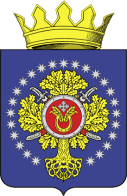 УРЮПИНСКИЙ МУНИЦИПАЛЬНЫЙ РАЙОНВОЛГОГРАДСКОЙ ОБЛАСТИУРЮПИНСКАЯ  РАЙОННАЯ  ДУМАР  Е  Ш  Е  Н  И  Е29 мая 2020 года                                № 96О внесении изменений в Порядок размещения нестационарных торговых объектов на территории Урюпинского муниципального района Волгоградской области, утвержденный решением Урюпинской районной Думы от 24 апреля 2017 года № 36/276         Рассмотрев обращение главы Урюпинского муниципального района о внесении изменений в Порядок размещения нестационарных торговых объектов на территории Урюпинского муниципального района Волгоградской области, утвержденный решением Урюпинской районной Думы от 24 апреля 2017 года № 36/276 «Об утверждении Порядка размещения нестационарных торговых объектов на территории Урюпинского муниципального района Волгоградской области» (далее – Порядок), в соответствии с Планом первоочередных мероприятий (действий) по обеспечению устойчивого развития экономики Волгоградской области в условиях ухудшения ситуации в связи с распространением новой коронавирусной инфекции, Уставом Урюпинского муниципального района Волгоградской области, Урюпинская районная Дума РЕШИЛА:        1. Внести в Порядок следующие изменения:        1.1. Пункт 1.6. раздела 1 Порядка изложить в следующей редакции:        «1.6. Договор на размещение является платным. Плата по Договору на размещение перечисляется в бюджет Урюпинского муниципального района Волгоградской области в полном объеме.        На период с 01 апреля 2020 года по 01 октября 2020 года:        устанавливается отсрочка уплаты по действующим договорам на право размещения нестационарных торговых объектов со сроком погашения отсроченных платежей в 2021 году;        устанавливается отсрочка уплаты по договорам на право размещения нестационарных торговых объектов, которые будут заключены в период с 01 апреля 2020 года по 01 октября 2020 года, со сроком погашения отсроченных платежей в 2021 году.»;        1.2. Пункт 2.7 раздела 2 Порядка дополнить подпунктом 2.7.4 следующего содержания:        «2.7.4. В случае поступления в период с 01 апреля 2020 года по 31 декабря 2020 года заявления от хозяйствующего субъекта на заключение договора на размещение нестационарного торгового объекта для реализации сезонных товаров (безалкогольные напитки, мороженое, плодоовощная продукция, бахчевые культуры, цветочная продукция, рассада, саженцы, семена), имеющихся в схемах размещения нестационарных торговых объектов на территории Урюпинского муниципального района Волгоградской области.»;        1.3. Пункт 3.2. раздела 3 Порядка изложить в следующей редакции:        «3.2. Перечисление платы по Договору на размещение нестационарных торговых объектов, срок размещения которых превышает 1 год, производится ежеквартально равными долями в течение каждого расчетного периода. За текущий квартал перечисление арендной платы осуществляется до 10-го числа месяца, следующего за отчетным периодом.        Перечисление платы по договору на размещение нестационарных торговых объектов, срок размещения которых менее 1 года, производится единовременно. Хозяйствующий субъект, с которым заключен Договор на размещение, обязан внести в течение 10 дней со дня заключения Договора на размещение плату в полном объеме.        На период с 01 апреля 2020 года по 01 октября 2020 года:        устанавливается отсрочка уплаты по действующим договорам на право размещения нестационарных торговых объектов со сроком погашения отсроченных платежей в 2021 году;        устанавливается отсрочка уплаты по договорам на право размещения нестационарных торговых объектов, которые будут заключены в период с 01 апреля 2020 года по 01 октября 2020 года, со сроком погашения отсроченных платежей в 2021 году.»;        1.4. Приложение 2 к Порядку изложить в следующей редакции:                                                                                                    «Приложение 2                                                                                к Порядку размещения нестационарных                                                                         торговых объектов на территории Урюпинского                                                                        муниципального района Волгоградской областиКОЭФФИЦИЕНТЫ КЛАССА ПОТРЕБИТЕЛЬСКИХТОВАРОВ ИЛИ ОКАЗЫВАЕМЫХ УСЛУГ        1. Территория Урюпинского муниципального района Волгоградской области, входящая в зону 0:        территория в границах:        Ольшанского сельского поселения Урюпинского муниципального района Волгоградской области.        2. Территория Урюпинского муниципального района Волгоградской области, входящая в зону 1:        территория в границах:        Петровского сельского поселения Урюпинского муниципального района Волгоградской области.        3. Территория Урюпинского муниципального района Волгоградской области, входящая в зону 2:        территория в границах:        Котовского, Михайловского, Добринского, Бубновского сельских поселений Урюпинского муниципального района Волгоградской области.        4. Территория Урюпинского муниципального района Волгоградской области, входящая в зону 3: территория в границах:        Акчернского, Беспаловского, Большинского, Верхнебезымяновского, Вишняковского, Дубовского, Дьяконовского, Искринского, Краснянского, Креповского, Окладненского, Россошинского, Салтынского, Хоперопионерского сельских поселений Урюпинского муниципального района Волгоградской области.        5. На период с 01 апреля 2020 года по 01 октября 2020 года производится снижение на 50 процентов базовых цен за 1 кв.м площади размещения нестационарного торгового объекта в месяц.».        2. Настоящее решение вступает в силу с даты его опубликования в информационном бюллетене администрации Урюпинского муниципального района «Районные ведомости».        3. Направить настоящее решение главе Урюпинского муниципального района для подписания и опубликования в установленном порядке.   Председатель                                                      ГлаваУрюпинской районной Думы         Урюпинского муниципального района               Т.Е. Матыкина                                                       А.И. Феронов№ зоныНачальная цена 1 кв.м места размещения нестационарного торгового объектаНестационарные торговые объекты (в том числе киоски до 20 кв.м, павильоны до 30 кв.м)Нестационарные торговые объекты (в том числе киоски до 20 кв.м, павильоны до 30 кв.м)Павильоны от 30 до 50 кв.мПавильоны от 50 кв.м№ зонырубликоэффициенткоэффициенткоэффициенткоэффициентПродовольственные и непродовольственные товарыХлебобулочные изделия, периодическая печатная продукцияПродовольственные и непродовольственные товарыПродовольственные и непродовольственные товары0810,5111710,511261,10,51,11,13610,511